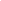 WRITTEN STATEMENT BYTHE WELSH GOVERNMENTFurther to our written statement of 3 February, the Task Force’s Leadership Group met for the second time last Friday, 17 February.It was disappointing to hear from the company that the first stage consultation had not brought forward any viable plans for 2 Sisters Ltd to maintain their site in Llangefni, and the company is now moving ahead with plans to cease production. The Task Force’s Operational Group is meeting on a weekly basis and involves a wide range of partner organisations and agencies. Their primary focus remains identifying and co-ordinating as much assistance as possible to support the workers impacted as a result of the closure, both in terms of securing future employment and their wellbeing. The Task Force was unanimous in its support for early and proactive engagement with the owner of the site in order to secure its future as a key employment site for Llangefni and the wider area.The Welsh Government will continue to work with the UK Government, Anglesey Council, trades unions and other stakeholders to support the individuals and the local community.TITLEWritten Statement on the Task Force Established in Response to the Recent Announcement by 2 Sisters Poultry Ltd., Llangefni DATE 24 February 2023 BY Vaughan Gething, Minister for the Economy and Lesley Griffiths, Minister for Rural Affair and North Wales 